PTO General Meeting Agenda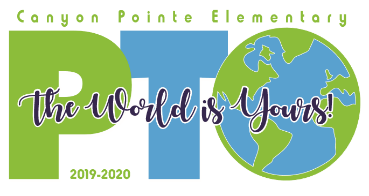 Tuesday, November 5th, 2019 @ 10amCALL TO ORDER  10:03amWelcome & IntroductionsLET’S DECORATE!!! (Grab a poster board, some sharpies, and have fun)Treasurer’s Report Current balance: $6,036.85 (and growing-yay!) (new balance: $6,895.28Spirit Night & Sales = $781.64Majority of expenses in September & October: General operating expenses, hospitality, Trunk or Treat, and Fun Run PrepReminder to turn in all receipts from October 2019 ASAPSpring Creek BBQ Presentation: award the top 3 classes: Howard, Potter, Douglas; raised: $1,400.00Class Picture Day + 4th Grade Group PictureClass Picture Day is November 7th 4th Grade Group Photo wearing student-purchased/PTO-provided class shirt (delivered Monday)Email to parents that kids can wear whatever they want for Class Picture or class color; and FRIDAY is class color day!Trunk or Treat- SUCCESS!Thank you all for an amazing event!  Estimated between 500-600 kids!Total candy donations: 43,378 pieces WOW, thank you!Winners:Candy Donations- 3rd grade (extra recess)Trunk Winner- Fine Arts team What can we do to make next year even better? - Pirate theme- need more punch cards- check-in station more noticeable- more time/earlier to set up; use back parking lot?- send “map” info out sooner- configure parking guest better“Wildcats: In the Zone” Fun Run Fall Fundraiser- November 8th (backup November 15th)4 zones (Fun Run, Inflatables, Indoor Crab Soccer, and Outdoor Relay Races)Author Visit same day Estimated expenses: approximately $3000 (Campus Kids donating)Current donations=$15,745!!! WOW! (www.FUNRUN.com) (over $1600) at least 90% parents signed up to cheer kids onThank you Darla and Emily for the fabulous visual display of class $$$ in cafeteriaThank you to teachers, parents, students for a fun/exciting promo videoPep Rally was a blast!  Thank you PE coaches and teachers for its success!Other needs:Thursday after school- need 5-6 volunteers to help hanging fence signs (by track and by front playground) (there will be a detailed list of where/when grades will beVOLUNTEERS!  PE estimates needing between 50-60 this year(https://www.signupgenius.com/go/4090A4FAFAC2FA4F85-wildcats)Committee UpdatesVolunteer CoordinatorThank you to our health screening volunteers!  PTO was honored to provide a Chick-Fil-A lunch to our volunteer teamThank you to Book Fair volunteers- you rock!Background Checks must be completed to volunteer (https://tomball.tedk12.com/hire/ViewJob.aspx?JobID=3095)Upcoming Volunteer Opportunities (in addition to events listed above)Wildcats in the Zone 11-7-19 (https://www.signupgenius.com/go/4090A4FAFAC2FA4F85-wildcats)Ongoing lunchroom and AM car-rider line needs(https://www.signupgenius.com/go/10c0f4fa9a92aa1fe3-lunch)Stay tuned for Peppermint Village opportunitiesEvent prep, during event, Breakfast w/ Santa, clean up (breakfast w/ Santa in gym)HospitalityPopcorn Bar success! Thank you for Bus Appreciation Week treats =)Staff Treats What’s coming next?  Tailgate lunch, etc. on 11/2212 Days of Christmas theme:  “12 days around the World for Christmas”; each day theme from a different countryYearbook Coordinator3rd and 4th grade yearbook club status? Meet w/ 4th graders 11/15; 2 out of 7 classes still need to come up with Names; still need verbiage for order formsWhat else is new?How can we help you? Remind Parents to post pics of Trunk or Trick/Fun Run for the yearbook (with parent name attached)Bilingual LiaisonA HUGE thank you!!! Our bilingual team has been knocking it out of the park!Homeroom parent meetings, translations, Wildcats in the Zone promotions, etc.Homeroom ParentTeachers matched with HRPs!Orientation and grade-level meetings completeWinter Party letters due to Faith & admin before Thanksgiving breakPTO shirts tax exempt was just approved and order made MondaySpirit Wear CoordinatorThank you, Stacy!Continued distribution as orders arrive; please allow 3 weeks from purchaseExploring other vendors for next year Spirit WearSpirit Night CoordinatorMarco’s Pizza- $342.83 (Sommers= pizza party winner; Frazier in Sept.)Willie’s- $187TONIGHT- Texas Roadhouse April 21st: 5-8pm McTeacher Night at McDonalds; Dec= Marcos; Jan=ChipotleFamily EventsTrunk or Treat was a success!Looking ahead- Peppermint Village & Breakfast w/ SantaWorkroomTHANK YOU!!!!What are the needs?  How can we support you?No more lamination (out of $/stock)Bulletin BoardFun Run display in cafeteria looks awesome- thank you!Next bulletin board display update- post Fun Run (Fall theme; Peppermint Village info)A-Z Connect Directory? Taking time to compile the info; - what is Lunch Builder?Administration Report- SO THANKFUL for all the involvement!!- only 30 people signed up to attend the 3rd grade Veteran Day program; remind parents to sign up- only 20 reserved seats of Veterans for program (numbers are down)- please keep only to 3rd grade parentsAdditional Items?Food Drive (November 18-22?)- partnering w/ St. Anne’s in Tomball (put boxes in front of school)Monday- Breakfast items (cereal, oatmeal, etc.)Tuesday- Pasta (noodles, rice, etc.)Wednesday- Fruit & Veggies (corn, applesauce, etc.)Thursday- Protein (peanut butter, tuna, beans, etc.)Friday- Desserts (cake mix, cookies, etc.)Playground equipment options: sun-shade? Balls? Back playground update? - Needs to all be approved by TISD board. - Bring playground companies in to est. the cost of main structure or add-on’s. Be careful of “fall zone”. - A BAG of balls/play items per class. - concrete for ex: 4-squareOthers?- looking for small projects for Girl Scouts = replace a Magnolia tree MOTION TO ADJOURN: 10:53am